Программа смены  лагеря с дневным пребыванием на базе муниципального бюджетного общеобразовательного учреждения города Кургана «Средняя общеобразовательная школа №17»  «Радуга здоровья»Авторы программы:  Осипова Наталья ЮрьевнаГригорьева Людмила Михайловна                                                           г. Курган2023 годПаспорт программыНаправленность: данная программа по своей направленности является комплексной, т. е. включает в себя разноплановую деятельность, объединяет различные направления оздоровления, отдыха и воспитания детей в условиях летнего пришкольного лагеря: физкультурно-спортивную, социально-педагогическую и патриотическую.
Актуальность программы. На основе проведенного анкетирования воспитанников МБОУ «СОШ №17» было выявлено, что 53% анкетируемых находятся в зоне риска по уровню иммунитета. Низкий иммунитет приводит к частым заболеваниям детей, что не дает возможности, полноценно реализовывать свои возможности и способности, быть социально-активным и, в поной мере, участвовать в жизни школы, города, страны…Для повышения иммунитета необходимо соблюдать  простые правила личной гигиены, вести здоровый образ жизни, почаще проводить время на свежем воздухе и проветривать помещение, в котором мы находимся. Данная программа летнего отдыха разработана,  чтобы обеспечить:необходимость привлечь внимание детей к вопросам формирования навыков ЗОЖ;увеличение количества школьников, охваченных организованными формами отдыха и занятости;организацию отдыха и занятости детей социально незащищенных категорий;активное участие школьников в построении своей пространственно-предметной среды; уменьшение процента детей, имеющих проблемы в общении со сверстниками.Данная программа по своей направленности является комплексной, так как включает в себя разнообразные виды совместной деятельности несовершеннолетних и педагогов, объединяет различные направления оздоровления, отдыха и воспитания детей в условиях летнего оздоровительного лагеря с дневным пребыванием.Отличительные особенности нашей программы в том, что это многодневная игра с разнообразной творческой деятельностью, чередование оздоровительных, интеллектуальных, творческих, познавательных, приключенческих форм работы, содержание которых пронизано игрой - ведущей потребностью ребенка. 
Игры обуславливают физическое, эмоциональное, духовное развитие детей, способствуют интеллектуальному росту, демонстрируют образцы социального поведения.Новизна: интеграция профильной деятельности спортивно-оздоровительной направленности с комплексом патриотических, духовно-нравственных и досуговых мероприятий. Методика открытого пространства — это открытые игровые площадки на свежем воздухе, где дети и подростки работают в группах, коллективах, объединенных общим интересом. Таким образом, новизна профильной смены заключается в создании условий для сохранения и поддержания здоровья, организованного досуга и воспитания социально-активных граждан.
Цель: организация полезной занятости детей и подростков, создание здоровьеобразующей среды для полноценного отдыха и оздоровления детей, приобретение воспитанниками навыков ЗОЖ, знаний и умений по программам спортивно-оздоровительной, социально-педагогической и патриотической направленности.Задачи программы.Сформировать и укрепить навыки здорового образа жизни, режима питания и жизнедеятельности в экологически благоприятной среде в условиях лета.Расширить знания детей и подростков о своем здоровье. Воспитать сознательное отношение к своему здоровью. Сформировать социально-активную, всесторонне развитую личность на основе духовно-нравственных и патриотических традиций русского народа.Развить различные формы общения в разновозрастных группах.Раскрытие творческих способностей молодежи, как главного условия развития личности в обществе.Предполагаемые результаты: укрепление здоровья воспитанников, физическое и психологическое оздоровление детей.  снижение темпа роста негативных социальных явлений среди детей, воспитание негативного отношения к вредным привычкам. развитие у школьников интереса к занятиям физкультурой и спортом. улучшение психологической и социальной комфортности в едином воспитательном пространстве лагеря. развитие творческой активности каждого ребенка. укрепление связей между разновозрастными группами детей, расширение социального опыта. развитие патриотической и гражданской активности. развитие важнейших духовно - нравственных качеств. создание мотивации на познавательную деятельность. формирование коммуникативных умений, основы правильного поведения, общения, культуры, досуга.Критерии и способы оценки качества реализации программы
Содержание и средства реализации программыЛогика развития содержания по этапам реализации программы
Пришкольный лагерь предполагает подготовительный этап (теоретический) и основной период (образовательно-оздоровительный).I. Подготовительный этап включает: Организаторы создают программу работы пришкольного лагеря, которая предусматривает включение всех участников в активную работу, учитываются способности каждого, принимаются во внимание возрастные особенности учащихся; обеспечивается полноценное питание и режим работы; обеспечение необходимым оборудованием, инвентарем и материалом. II. Основной период лагеряМодель лагеря – сюжетно-ролевая игра “Радуга здоровья”.I этап – организационный (включение в игру) начинается с общелагерной акции “Построим Радугу Здоровья!”.Задачи этапа: знакомство детей друг с другом, быстрое прохождение адаптационного периода; выявление интересов, склонностей и способностей детей; мотивация на игровое взаимодействие; II этап – основной период проходит под девизом «ДАВНО ДОКАЗАНО НА ДЕЛЕ: ЗДОРОВЫЙ ДУХ В ЗДОРОВОМ ТЕЛЕ».Задачи этапа: постепенное включение детей в совместную деятельность; создание условий самореализации и саморазвития детей. 	Этот период насыщен интеллектуальными и развлекательными мероприятиями, конкурсами, викторинами, акциями, проектами, потому на этом этапе раскрываются и развиваются творческие способности учащихся. При планировании жизнедеятельности лагеря учитываются даты календарного плана воспитательной работы на 2022-2023 учебный год. III этап – заключительный посвящен подведению итогов.Задачи этапа: рефлексия участников лагеря (отзыв о смене, пожелания, советы); проводятся все заключительные диагностики. оглашаются победители в различных номинациях: коллективных и индивидуальных. Направления работы в лагере.Здоровым быть модно.занятия по правильному питанию с элементами тренинга;беседы по профилактике ПАВ;проведение утренней зарядки; спортивные соревнования, развлечения; подвижные игры;витаминизацияРадуга талантов.Дополнительное образование. Занятия по интересам детей и подростков по развитию творческих способностей.конкурсные мероприятия;выставки детского творчества; организация концертов и др.#ZaРоссиюЭто направление включает в себя все мероприятия, носящие патриотический, исторический и культурный характер. Мероприятия этого направления должны воспитывать в детях патриотизм, любовь к родному краю, чувство гордости за свою страну, за ее историю и культуру историческое наследие. 	Формы работы:соревнования, эстафеты;военно-спортивная игра; игры разведчиков.Содержательные и организационные особенности деятельности детских объединений, система самоуправленияЗдоровым быть модно.СИСТЕМА ФИЗКУЛЬТУРНО-МАССОВОЙ и СПОРТИВНОЙ РАБОТЫ В ЛАГЕРЕ	Основные направления работы Соблюдение режимных моментов:ежедневная утренняя зарядка;закаливание.Спортивно-массовые развлекательные мероприятия:подвижные игры на свежем воздухе;спортивные состязания, эстафеты;шахматно-шашечный турнир;Просветительская работа:викторина «Знатоки Олимпийских игр»;беседы о пользе зарядки и физических упражнений;инструктажи по предупреждению травматизма;оказание первой медицинской помощи;беседы о здоровом образе жизни  (о правильном питании, вреде ПАВ и др.Радуга талантов		Одним из направлений программы «Радуга здоровья», реализуемой в пришкольном лагере, является организация досуговой деятельности детей.	Цель данной работы: создание условий для самореализации детей, развития их творческого потенциала, удовлетворения их духовных, физических и других социально-значимых потребностей.	Временные объединения дополнительного образования детей организуются педагогами: «Сказкотерапия»разыгрывание сказок;распределение ролей и репетиционные занятия;выпускной спектакль для участников смены.«Арттерапия»рисование разными способами и материалами.«Игротерапия»разучивание новых игр;ритмические упражнения;«Музыкатерапия»разучивание новых детских песен;исполнение песен из любимых мультфильмов;караоке.#ZaРоссиюсоревнования, эстафеты;военно-спортивная игра; День независимости России;игры разведчиков.Система личностного роста участника смены.
Любой участник смены может менять свой статус в зависимости от своей активности в отряде и в лагере. Всего пять ступеней личностного роста. Переход от ступени к ступени будет зависеть от ежедневного голосования внутри отряда. Каждый вечер отряд может раздать три балла личностного роста разным людям. Для перехода на следующую ступень ребятам необходимо набрать 2 балла. Баллы будут называться «витаминки» 
Ступени «Радужного» личностного роста: 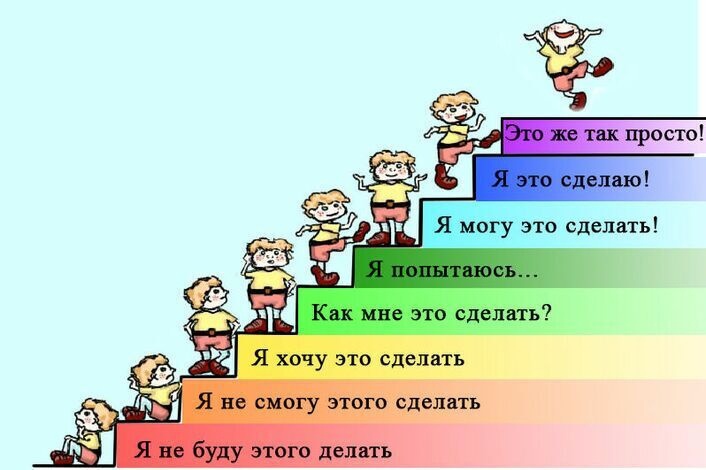 Ступени отрядного роста «Барометр здоровья»: малыши-крепыши-здоровячки-олимпийцы-супергерои
Система самоуправленияВ лагере организована работа органов детского самоуправления. Целью создания этой структуры является формирование среды, в которой дети сами смогут планировать, организовывать основные дела лагеря, нести ответственность за принятые решения, а также проводить анализ своей деятельности. Структура детского самоуправления:Высшим органом детского самоуправления в лагере является «Лаборатория здоровья». В состав «Лаборатории» входят по 2 человека от каждой отряда. Заседания в первую неделю смены проходят каждый день, далее с частотой, установленной решением «Лаборатории», но не реже 1 раза в неделю. 
Также в каждом отряде определяется ребенок, отвечающий за один из следующих групп: «Аргументы и факты» занимается сбором информации о делах лагеря и освещением её в информационных ресурсах, доступных в лагере. Избирается в отряде участниками смены. Сбор информационного сектора осуществляется под контролем члена пресс-центра из педагогического состава.
«Физкульт-привет-группа» представляет ребятам возможность попробовать себя в качестве судей спортивных соревнований лагеря, а также ответственный может проводить в отряде физ.минутки и быть капитаном команды в различных спортивных мероприятиях. Избирается в отряде участниками смены.
«Группа новаторов» позволяет ребятам быть организаторами собственных мероприятий и проводить их при поддержке педагогов-организаторов лагеря. Избирается в отряде участниками смены. Сбор осуществляется при необходимости под контролем художественного руководителя или педагога-организатора смены.Помимо перечисленного, в каждом отряде ребятами выбирается «Професс-ор». Это лидер отряда. Для осуществления своей деятельности он может выбирать себе помощников заместителей или руководителей тех или иных направлений деятельности в отряде В обязанности «Професс-ора»  входит: - организация эффективной и плодотворной работы отряда- поддержание отрядного духа - личное активное участие в мероприятиях лагеря - представление мнения отряда на собрании «Зенита»Легенда смены 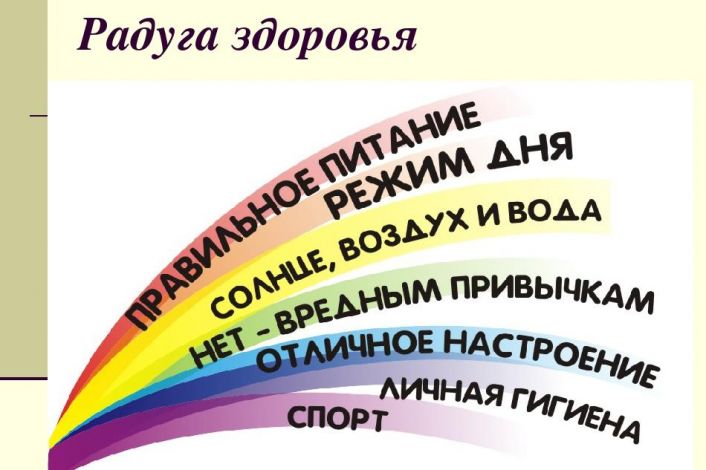 В стране Радуга Здоровья было все прекрасно. Жизнь играла разноцветными красками. Цветные капельки сияли на солнце, радовались каждому новому дню. Они были здоровы и счастливы.Но неожиданно настали темные времена. Радугу Здоровья стали атаковать ударами с разных сторон Грозовые тучи в лице своих  агентов: плохого настроения, переедания, лени, бессонницы, вредных привычек, бактерий и вирусов, закрыв собой солнечный свет, доступ чистого воздуха и воды. Семьи капелек Радуги Здоровья оказались в опасности. С этим что-то нужно было делать. На помощь пришли Наставники  со своими пилюлями здоровья и радости и победили Грозовые тучи.Понятийный аппарат сменыЛагерь – Радуга Здоровья
Отряд - семьЯ
Вожатые - Наставники
Дети – капелькиОбщий сбор - зенит
Этаж - площадка здоровья
Мероприятие – пилюля Здоровья
Мастер класс - тренировкаТихий час - набор сил
Игровой сюжет смены Лагерь это - радуга, а негатив, вирусы, лень и плохие привычки это тучки на ней. За каждое мероприятие ребята будут получать пилюли здоровья и убирать тучки с Радуги, ведь они избавляются от вредного, и с каждым разом тучек будет меньше и меньше.В конце смены тучек на радуге не будет, а если нет тучек, то, значит, на улице светит солнце, свежо, чисто и приятно, капельки Радуги сияют на солнце яркими красками. И так же будет с нашим организмом.
Кадровое обеспечение 1. Административно-координационная группа: - директор лагеря; - зам. директора лагеря по воспитательной работе - педагоги-организаторы - педагоги с опытом организации мероприятий Административная группа осуществляет общий контроль и руководство за реализацией педагогической программы, руководит деятельностью педагогического коллектива, анализирует текущую ситуацию и вносит педагогические коррективы для эффективности осуществления программы. 2. Руководитель смены, вожатые – педагоги и учащиеся МБОУ г.Кургана «СОШ №17». Сотрудники проходят подготовку «Школы вожатого», инструктивный сбор с последующим получением свидетельства.До начала смены всем педагогическим коллективом осуществляется подготовка к смене - проводятся командообразующие мероприятия, мозговые штурмы, игровые программы, мастер-классы, инструктивы и планёрки по разбору смены и её особенностей. Вожатые заранее готовят отрядные мероприятия, а также мастер-классы и мастерские.Обязанности членов педагогического состава заранее обозначены и прописаны в должностной инструкции.Материально-техническое обеспечение - музыкальная аппаратура: колонки, микшер, микрофоны, ноутбук - проектор, ноутбук, фильмы, колонки - компьютеры - принтер - фотоаппарат - канцелярские товары - спортивный инвентарь - настольные игры - игрушки, песочные принадлежности - костюмы и эстрадная атрибутика - призы и дипломы- вожатская форма - фильмотека и аудиотека - необходимые распечатки для отрядной работы- дипломы и сертификаты для награжденийИнформационно-методическое обеспечение программы– проведение для педагогов обучающих занятий, мастер-классов, круглых столов, консультаций, собеседований и прочих обучающих мероприятий; создание методических папок с материалами программы, памяток, карт, дневников и прочих информационных материалов; проведение исследований, систематизация результатов реализации программы, промежуточные и итоговые совещания, посещение и анализ ключевых дел программы и прочее.План сеткаПолное название программыПрограмма организации школьного лагеря дневного пребывания детей «Радуга здоровья»ФИО автора, разработчик.Авторы:  Осипова Наталья ЮрьевнаГригорьева Людмила Михайловна.Контактный телефон, электронный адресТелефон:8(3522) 430406, адрес электронной почты:moyashkola17@yandex.ruЦелевая группаДети в возрасте от 6,5 до 17 лет включительноВремя и место проведения программыМБОУ г.Кургана «СОШ № 17» летняя смена: с 1 июня по 22 июня 2023г.Краткая аннотация содержания программыДанная программа по своей направленности является комплексной, т. е. включает в себя разноплановую деятельность, объединяет различные направления оздоровления, отдыха и воспитания детей в условиях летнего пришкольного лагеря: физкультурно-спортивную, социально-педагогическую и патриотическую.
Цель и задачи программыЦель:  организация полезной занятости детей и подростков, создание здоровьеобразующей среды для полноценного отдыха и оздоровления детей, приобретение воспитанниками навыков ЗОЖ, знаний и умений по программам спортивно-оздоровительной, социально-педагогической и патриотической направленности.ЗадачиОрганизационные: Сформировать и укрепить навыки здорового образа жизни, режима питания и жизнедеятельности в экологически благоприятной среде в условиях лета.Расширить знания детей и подростков о своем здоровье. Воспитать сознательное отношение к своему здоровью. Сформировать социально-активную, всесторонне развитую личность на основе духовно-нравственных и патриотических традиций русского народа.Развить различные формы общения в разновозрастных группах.Раскрытие творческих способностей молодежи, как главного условия развития личности в обществе.Направленность программыНа основе проведенного анкетирования воспитанников МБОУ «СОШ №17» было выявлено, что 53% анкетируемых находятся в зоне риска по уровню иммунитета. Низкий иммунитет приводит к частым заболеваниям детей, что не дает возможности, полноценно реализовывать свои возможности и способности, быть социально-активным и, в поной мере, участвовать в жизни школы, города, страны…Для повышения иммунитета необходимо соблюдать  простые правила личной гигиены, вести здоровый образ жизни, почаще проводить время на свежем воздухе и проветривать помещение, в котором мы находимся. Данная программа летнего отдыха разработана,  чтобы обеспечить:необходимость привлечь внимание детей к вопросам формирования навыков ЗОЖ;увеличение количества школьников, охваченных организованными формами отдыха и занятости;организацию отдыха и занятости детей социально незащищенных категорий;активное участие школьников в построении своей пространственно-предметной среды; уменьшение процента детей, имеющих проблемы в общении со сверстниками.Данная программа по своей направленности является комплексной, так как включает в себя разнообразные виды совместной деятельности несовершеннолетних и педагогов, объединяет различные направления оздоровления, отдыха и воспитания детей в условиях летнего оздоровительного лагеря с дневным пребыванием.Предполагаемый результат реализации программыукрепление здоровья воспитанников, физическое и психологическое оздоровление детей.  снижение темпа роста негативных социальных явлений среди детей, воспитание негативного отношения к вредным привычкам. развитие у школьников интереса к занятиям физкультурой и спортом. улучшение психологической и социальной комфортности в едином воспитательном пространстве лагеря. развитие творческой активности каждого ребенка. укрепление связей между разновозрастными группами детей, расширение социального опыта. развитие патриотической и гражданской активности. развитие важнейших духовно - нравственных качеств. создание мотивации на познавательную деятельность. формирование коммуникативных умений, основы правильного поведения, общения, культуры, досуга.Ожидаемый результатКритерийПоказательСпособы отслеживанияВключенность  детей в мероприятия лагеря- количество участников мероприятия-удовлетворенность деятельностью лагеря100%не  менее 85%-численный состав-оценка массовостиПроявление патриотических качеств  воспитанников-динамика устойчивого интереса к истории Родины-знание символики-знание жизни своего народа, его культуры100%-участие в мероприятияхи  конкурсах-анкетирование-внешняя оценкаДинамика творческих успехов воспитанников отряда, их организованности и единения -участие в творческих конкурсах-уровень дисциплины и организованности в отряде-уровень и качество участия-уровень подготовки мероприятия-мероприятия по инициативам детей-отсутствие нарушений режима, порядка в лагере-оценка участиядипломы, грамоты-отчет, подведение итогов дняВыполнение оздоровительной задачи-удовлетворенность детей качеством жизнедеятельности в лагере-динамика уровня тревожности, утомляемости, эмоционального благополучия-соответствие условий-выполнение плана работы-отсутствие сбоев в планировании-выполнение проектов-анкетирование-отчет-книга достижений-внешняя оценка-ежедневная рефлексияОздоровление школьников-отсутствие заболеваемости-сохранение и развитие основных показателей физического здоровья-уровень питания100%-медицинский контроль-динамика здоровья воспитанников по входному и выходному контролю(рост, вес)-100% посещаемость-бракеражный контрольПоявление продуктов  деятельности-количество продуктов деятельности (рисунки,  плакаты, картины, фотографии)-наличие и уровень исполнения-наличие в лагере  стендов, представляющих деятельность лагеря-обновляемость выставки01.06 чт« День защиты детей».-Торжественная  линейка с гимном и поднятием флага.1.Зарядка.Линейка.2. Завтрак.3.Формирование отрядов. Знакомство с лагерем и его правилами 4.Организационные мероприятия: Квиз по Безопасности( все отряды)Практикум « Я выхожу в лес» одна из станций.5.  Обед.Конкурс рисунков «Ура, лето!»Антропометрия на начало смены02.06птДень - «Здоровое питание»Торжественная  линейка с гимном и поднятием флага.1.Зарядка.2. Завтрак.3. Выпуск газет: « Все о питании. Полезные и вредные продукты».4. Оформление отрядных уголков: « Наш отрядный дом»,  « Знакомьтесь – это мы!» - визитная карточка отрядов, капитанов. Обед  Работа в творческой мастерской « Очумелые ручки»Турнир пионерболБиблиотека Маршака05.06пнДень ВелосипедистаТоржественная  линейка с гимном и поднятием флага.1.Зарядка.Линейка.2. Завтрак.3. Беседа «Инспектор ГИБДД» Кобякова Надежда Леонидовна.Пешая экскурсия с 1 отрядом по микрорайону.Общелагерное мероприятие4. Соревнования  «Велосипед – экологический транспорт» ЭстафетыОбед 5. Линейка «Итоги дня»Прогулка06.06втПушкинский день России.-6 июняТоржественная  линейка с гимном и поднятием флага.1.Зарядка.   Завтрак.2. Литературная викторина, посвященная Дню памяти А. С. Пушкина. 3.Поход в библиотеку Маршака, Чехова4. Сказкотерапия.(сценки из сказок)5. Эстафета «Там на неведомых дорожках»6. Обед.Прогулка07.06срДень « Патриота» «Своих не бросаем»Торжественная  линейка с гимном и поднятием флага.Зарядка.   Завтрак.Викторина «Что вы знаете о родине».Поездка на экскурсию по городу (2отряда)Ознакомительный курс начальной военной подготовки. Мастер класс имени Калашникова АК6. Конкурс рисунков: « Zа Россию»», 7.Обед. Кружки.Поход в библиотеку ЧеховаПрогулка08.06чтДень -«Движение – это жизнь».Торжественная  линейка с гимном и поднятием флага.Зарядка.   Завтрак. Конкурс танцевального мастерства: « В ритме танцев». Поездка на экскурсию по городу (2отряда)Обед. Работа в творческой мастерской  « Очумелые ручки».  Спортивная игра снайпер.ПрогулкаПоход в библиотеку Чехова09.06птДень – «Скажем - НЕТ вредным привычкам!».Торжественная  линейка с гимном и поднятием флага.Зарядка.   Завтрак.3 Поездка на экскурсию по городу (2отряда)4. Интерактивная игра «Вредные привычки»5. Обед.        Кружковая работаРабота в отряде. Конкурс рисунков: «Мы за здоровый образ жизни!» . Поход в библиотеку Маршака.(2отр)Конкурс стенгазет и рисунков « А в нашем лагере…».ГТО «Друг здоровью » - мальчики (по 5 чел от отряда)Прогулка13.06вт« День России »Зарядка.   Завтрак.3 Поездка на экскурсию по городу (2отряда)4.Битва хоров ко дню РоссииПоход в библиотеку МаршакаСпорт .мероприятие «Веселая скакалка»кружкиОбед Прогулка14.06ср«День здоровья и спорта».Зарядка.   Завтрак.  Минутки здоровья «Советы доктора»2.Выставка плакатов, рисунков: «Мы за здоровый образ жизни».3.Пикник (подвижные игры на свежем воздухе)4.Арт терапия.Занятия в кружках: Поход в библиотеку Чехова Обед.Прогулка15.06чтДень «Друзей»Зарядка.   Завтрак.Минутки здоровья «Советы доктора»2. Праздник дружбы « У друзей нет выходных»3. Занятия в кружках: 4. Концерт –представление отряда « Минута славы».5. Просмотр фильма о дружбе 6. Работа в творческой мастерской  « Очумелые ручки».7. Обед.Поход в библиотеку Чехова16.06птДень - «ЗОЖ».  День рекордов лагеря.Зарядка.   Завтрак.2. Минутки здоровья «Советы доктора»3. «ЗОЖ – шоу» - агитация за здоровый образ жизни.4. Час вопросов и ответов: «Как быть здоровым?».5.Коллективные соревнования: «Школа выживания».6.  Обед.        Краеведческий музей Спортивное мероприятие «Мы ставим рекорды».Поход в библиотеку Маршака19.06пнДень «Поиск сокровищ» 1. Зарядка «На острове»2. Минутки здоровья «Советы доктора»3. Игра на свежем воздухеОтрядные мероприятия4. Изготовление  поделок из бросового материала своими руками «Вторая жизнь хлама»Общелагерное мероприятие5. Игра-путешествие «Поиск сокровищ»Военно тактическая игра зарница6. Линейка «Итоги дня»20.06втОлимпийский день.1.Зарядка.   Завтрак.Минутки здоровья «Советы доктора»Викторина: «Знатоки олимпийских игр».2.Малые олимпийские игры. Первенство лагеря по различным видам спорта.3. Музыкатерапия. Игротерапия.4. Обед ( 12.30- 13.00).        Экскурсия в библиотеку имени Маршака.Прогулка21.06срЗакрытие смены 1. Зарядка.   Завтрак ( 9.00-9.30)2. Торжественная линейка.3.Игра по станциям4. Поведение итогов ,Лучшие номера. КонцертДискотека22.06чтДень Памяти. Закрытие смены1. Зарядка.   Завтрак.2. Торжественная линейка. Минута молчания.3. Конкурс военной песни и стихов. 4.Эстафеты  «Здорово жить!»5. Выставка творческих работ.  Обед.  Концерт закрытия.